INSTRUCTIONS FOR COMPLETION OF THE COACHING AND COUNSELING TEMPLATETo enter text, you must click in the boxes that say “Click here to enter text.” To edit text, you must click your mouse directly in the text you wish to edit. 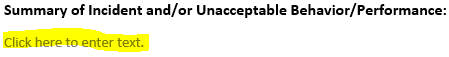 For each section, please include the details described below:Summary of Incident and Unacceptable Behavior/Performance: Include a detailed summary of dates, timelines, and witness statements where applicableSpecific UAMS and/or Departmental Policies and/or Guideline(s) Violated: Name the policy or guidelines violated including the specific section(s) of the policyAdverse Impact(s) to Department/Organization: Describe the adverse impact to UAMS or the DepartmentExpectations for Future Behavior/Performance: Outline what is expected of the employee in the futureConsequences for Future Violations:  Outline consequences for subsequent violations** If a section does not apply to your employee, insert N/A.If you have additional questions on how to complete the form, please call Employee Relations at 526-6462 for assistance.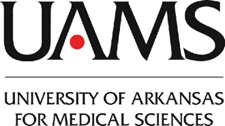 COACHING/COUNSELING SESSION*Please Note: Coaching/Counseling Sessions are not a part of the formal discipline process.*Summary of Incident and/or Unacceptable Behavior/Performance:Specific UAMS and/or Departmental Policies/Guideline(s) Violated:Adverse Impact(s) to Department/Organization:Expectations for Future Behavior/Performance:Consequences for Future Violations:Employee Comments:Employee Signature: _________________________________ Date: _____________Supervisor Signature: ________________________________ Date: _____________Employee Name:SAP #:Department Name:Supervisor: